Thursday 10 amOpen Breed Hunter PleasureMorgan Western Pleasure OpenWalk Trot Hunt Seat Eq 11 & underMorgan Classic Pleasure Driving Ladies Open Breed English Pleasure Am/Jr ExHackney Pony Show Pleasure DrivingMorgan Pleasure Driving Jr HorseHunt Seat Eq 13 & underMorgan English Pleasure AmateurWestern Seat Eq 14-17Morgan Classic Pleasure Saddle OpenOpen Breed Pleasure Driving, OpenMorgan Hunter Pleasure OpenASB Three Gaited Show PleasureWalk Jog Western Eq 11 & under Open Breed Western Pleasure, OpenSaddle Seat Eq 13 & underHackney Pony, OpenOpen Breed Classic/Country Pl SaddleMorgan Western Pleasure 4YOMorgan English Pleasure Novice Horse Walk Trot Saddle Seat Eq 11 & underOpen Breed Nov Rider Pl, Any Seat, Jr ExThursday 6:30 pmMorgan Classic Pleasure Saddle Jr ExOpen Breed Performance In HandMorgan Pleasure Driving AmateurAMHA Saddle Seat MedalMorgan Park Saddle Jr Horse Open Breed Nov Rider Pl, Any Seat, AmMorgan Hunter Pleasure Jr HorseASB Three Gaited Park  Morgan Western Pleasure Jr ExMorgan Pleasure Driving LadiesRoadster Pony to BikeOpen Breed Classic/Country Pl DrivingMorgan English Pleasure OpenMorgan Hunter Pleasure AmateurASB Three GaitedHunt Seat Eq 14-17Open Breed Fine HarnessMorgan Pleasure Driving OpenOpen Breed Hunter Pleasure Am/Jr ExMorgan Western Pleasure Amateur Open Breed Roadster to Bike, Open Morgan Park Saddle Open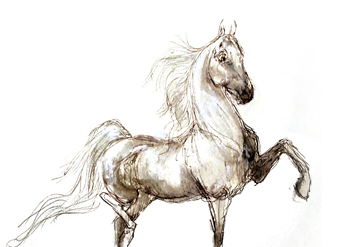 ASB Five GaitedFriday 10 amSnaffle Bit Green Park/English PleasureMorgan English Pleasure Jr Ex 14-17AMHA Western Seat MedalMorgan Hunter Pleasure LadiesMorgan Park Harness Jr HorseMorgan Western Pl Walk Jog 11& uMorgan Classic Pleasure Driving OpenOpen Breed English Pleasure, OpenMorgan Hunter Pleasure Jr ExMorgan Western Pleasure 3YOSaddle Seat Eq 14-17Morgan English Pleasure Ladies58.1 Road Pony to Bike, AmateurMorgan Hunter Pl Walk Trot 11& uMorgan English Pleasure Jr Ex 13 & underMorgan Pleasure Driving Novice HorseMorgan Classic Pleasure Driving Jr ExOpen Breed Western Pleasure, Am/Jr ExOpen Breed Pleasure Driving Am/Jr ExMorgan Hunter Pleasure Novice HorseWestern Seat Eq 13 & underMorgan Western Pleasure LadiesMorgan Pleasure Driving Jr ExAMHA Hunt Seat MedalFriday 6:30 pmMorgan Park Harness OpenMorgan Classic Pleasure Saddle LadiesHackney Pony Show Pl Driving ChampUPHA Challenge CupMorgan Western Pleasure Novice Horse Morgan English Pl Walk Trot 11& uRoadster Pony under SaddleOpen Breed Fine Harness, Novice HorseMorgan Hunter Pleasure Jr Horse ChampOpen Breed Western Pleasure Champ Morgan Classic Pl Saddle Jr Ex ChampMorgan Park Saddle Amateur, any ageHackney Harness Pony, OpenMorgan English Pleasure Jr HorseMorgan Western Pl Jr Horse ChampOpen Breed Roadster to Bike, NoviceMorgan Hunter Pl Amateur ChampACADEMY DIVISION- Saturday 9 amW-T Horsemanship 18 & OW-T Horsemanship Champ 18 & OPleasure Driving Reinsmanship W-T Horsemanship 14-17W-T Horsemanship Champ 14-17W-T Horsemanship 11-13 W-T Horsemanship Champ 11 -13W-T Horsemanship 9-10 W-T Horsemanship Champ 9-10W-T Hunt/Western Horsemanship W-T Hunt/West Horsemanship ChampW-T Horsemanship 8 & UnderW-T Horsemanship Champ 8 & UnderW-T Pattern A any seat W-T-C Horsemanship 18 & OverW-T-C Horsemanship Champ 18 & Over Leadline 7 & Under Walk OnlyW-T On the Line 7 & Under  W-T-C Horsemanship 17 & UnderW-T-C Horsemanship Champ 17 & underW-T-C Hunt/West Horsemanship W-T-C Hunt/West Horsemanship ChampW-T-C Pattern B any seatONE HOUR BREAK109.1 Road Pony to Bike, Junior ExhibitorHunt Seat Eq ChampOpen Breed Cl/Country Pl Saddle ChampOpen Breed Roadster under SaddleHackney Pony Champ  Morgan Western Pl W-J 11& u ChampMorgan English Pleasure Jr Ex ChampSnaffle Bit Green West/Hunter Pl TypeMorgan Pl Driving Am/Jr Ex ChampMorgan Western Pleasure ChampMorgan Classic Pleasure Driving ChampOpen Breed Hunter Pleasure ChampMorgan English Pl W-T 11& u ChampOpen Breed Pleasure Driving Champ Open Breed Nov Rider Pl ChampWestern Seat Eq ChampASB Three Gaited Show Pleasure ChampOpen Breed English Pleasure ChampSaturday Evening- 90 Minutes After the Last Class of the AfternoonMorgan Park Harness ChampASB Three Gaited Park ChampMorgan Western Pleasure Jr Ex Champ Morgan Hunter Pl W- T 11 & u ChampOpen Breed Fine Harness ChampSaddle Seat Eq ChampMorgan Hunter Pleasure ChampHackney Harness Pony ChampOpen Breed Cl/Country Pl Dr ChampMorgan English Pleasure ChampRoadster Pony to Bike ChampMorgan Western Pl Amateur Champ Open Breed Roadster to Bike ChampMorgan Hunter Pleasure Jr Ex ChampASB Three Gaited Champ Morgan Classic Pleasure Saddle ChampMorgan Pleasure Driving ChampASB Five Gaited ChampMorgan English Pl Amateur ChampMorgan Park Saddle Champ